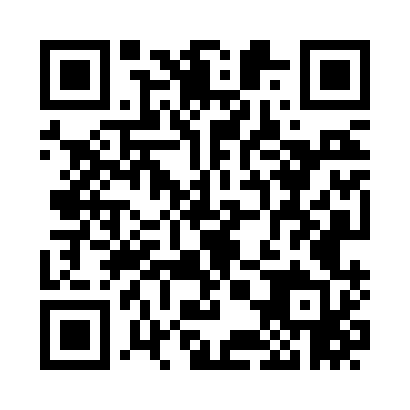 Prayer times for West Windham, New Hampshire, USAMon 1 Jul 2024 - Wed 31 Jul 2024High Latitude Method: Angle Based RulePrayer Calculation Method: Islamic Society of North AmericaAsar Calculation Method: ShafiPrayer times provided by https://www.salahtimes.comDateDayFajrSunriseDhuhrAsrMaghribIsha1Mon3:255:1112:494:548:2810:132Tue3:265:1212:504:548:2710:133Wed3:275:1212:504:548:2710:124Thu3:285:1312:504:548:2710:125Fri3:295:1412:504:548:2710:116Sat3:305:1412:504:548:2610:117Sun3:315:1512:504:548:2610:108Mon3:325:1612:514:548:2510:099Tue3:335:1612:514:548:2510:0810Wed3:345:1712:514:548:2410:0711Thu3:355:1812:514:548:2410:0712Fri3:365:1912:514:548:2310:0613Sat3:375:1912:514:548:2310:0514Sun3:395:2012:514:548:2210:0415Mon3:405:2112:514:548:2210:0216Tue3:415:2212:524:548:2110:0117Wed3:425:2312:524:548:2010:0018Thu3:445:2412:524:538:199:5919Fri3:455:2512:524:538:199:5820Sat3:465:2612:524:538:189:5621Sun3:485:2612:524:538:179:5522Mon3:495:2712:524:538:169:5423Tue3:515:2812:524:528:159:5224Wed3:525:2912:524:528:149:5125Thu3:545:3012:524:528:139:5026Fri3:555:3112:524:518:129:4827Sat3:565:3212:524:518:119:4728Sun3:585:3312:524:518:109:4529Mon3:595:3412:524:508:099:4330Tue4:015:3512:524:508:089:4231Wed4:025:3612:524:508:079:40